SZÁMÚ GONDOZÁSI KÖZPONT6500 Baja, Rókus utca 43.KÉRELEMHEZ CSATOLANDÓ DOKUMENTUMOKHázi segítségnyújtás igénybevétele eseténorvosi igazolás (a személyes gondoskodást nyújtó szociális ellátások igénybevételéről szóló 9/1999. (XI.24.) SzCsM rendelet (a továbbiakban: Ir.) 1. számú melléklet I. része szerinti egészségi állapotra vonatkozó igazolás, vagy a fekvőbeteg-gyógyintézeti ellátás ideje alatt, illetve annak megszűnését követő 30 napon belül történő igénylésnél a kórházi zárójelentés), jövedelemnyilatkozat (az Ir. 1. számú melléklet II. rész)lakcímet igazoló hatósági igazolvány (lakcímkártya) /régi típusú személyigazolvány esetében, az igazolvány másolata,Társadalombiztosítási Azonosító Jelet igazoló hatósági igazolvány (TAJ kártya) másolata,Nyugdíjfolyósító Igazgatóság által, a tárgyév elején kiadott nyugdíjösszesítő másolata,a kérelem beadását megelőző havi nyugdíj (illetve rendszeres havi jövedelem) összegét igazoló bizonylat (postai szelvény / bankszámlakivonat) másolata,gondnokolt személy esetén gondnok kirendelő határozat másolata,kórházi zárójelentés, szakorvosi igazolás másolata.Szakmai vezető:Hernádiné Stefánkó Melinda ZsuzsannaTelefonszám: 06-30/678-7363E-mail cím: hernadine.melinda@diakonia.hu Koordinátor:Németh MáriaTelefonszám: 06-30/678-7359E-mail cím: hazigondozas.cedrus@diakonia.hu Ügyfélfogadás rendje:Hétfő: 08.00 – 13.00Kedd: 08.00 – 13.00Szerda: 13.00 – 15.30Csütörtök: 08.00 – 13.00Péntek: 08.00 – 13.00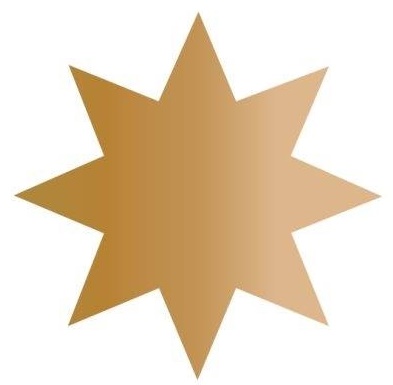 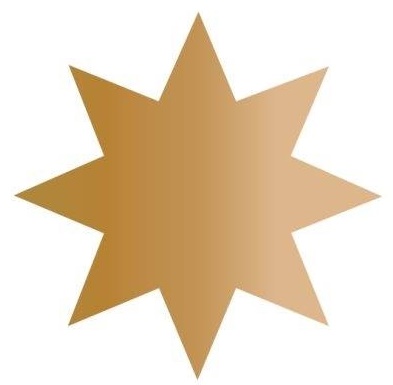 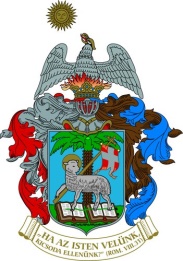 